от 18 мая 2015 года								                 № 604О закреплении дошкольных образовательных организаций за конкретными территориями городского округа город Шахунья Нижегородской областиВ целях обеспечения территориальной доступности дошкольных образовательных организаций, расположенных на территории городского округа город Шахунья Нижегородской области, в соответствии с Федеральным законом от 06.10.2003 № 131-ФЗ «Об общих принципах организации местного самоуправления в Российской Федерации», приказом Министерства образования и науки Российской Федерации от 08.04.2014 № 293 «Об утверждении порядка приема на обучение по образовательным программам дошкольного образования» администрация городского округа город Шахунья  Нижегородской области  п о с т а н о в л я е т: 1. Закрепить муниципальные дошкольные образовательные организации (далее – ДОО) за конкретными территориями городского округа город Шахунья  Нижегородской области, согласно приложению. 2. Отделу образования администрации городского округа город Шахунья Нижегородской области обеспечить информирование населения городского округа город Шахунья Нижегородской области о закрепленных муниципальных ДОО за конкретными территориями городского округа город Шахунья Нижегородской области с использованием средств массовой информации, официального сайта в сети Интернет.3. Руководителям муниципальных ДОО:- осуществлять формирование контингента обучающихся с учетом закрепленных муниципальных ДОО за конкретными территориями городского округа город Шахунья Нижегородской области;- на информационных стендах, официальных сайтах муниципальных ДОО разместить настоящее постановление. 4. Общему отделу администрации городского округа город Шахунья Нижегородской области (А.А.Шлякову) разместить настоящее постановление на официальном сайте администрации городского округа город Шахунья Нижегородской области.5. С момента принятия настоящего постановления  признать утратившим силу  постановление администрации городского округа город Шахунья  Нижегородской области от 15.05.2014 № 422 «О закреплении территориальных границ микроучастков за муниципальными бюджетными дошкольными образовательными учреждениями на территории городского округа город Шахунья Нижегородской области». 6. Контроль за исполнением настоящего постановления возложить на  начальника отдела образования администрации городского округа город Шахунья Нижегородской области Р.П. Мухаматчина.И.о. главы администрации городскогоокруга город Шахунья									А.Д.Серов                     ПРИЛОЖЕНИЕк постановлению администрациигородского округа город ШахуньяНижегородской областиот 18.05.2015 года № 604ПЕРЕЧЕНЬзакрепленных муниципальных дошкольных образовательных организаций за конкретными территориями городского округа город Шахунья Нижегородской области В связи с закреплением дошкольных образовательных организаций за конкретными территориями, закрепленная территория является приоритетной при постановке на очередь ребёнка в дошкольные образовательные организации. По желанию родителей заявление о постановке на очередь может быть подано в любую дошкольную образовательную организацию. __________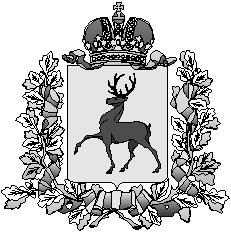 Администрация городского округа город ШахуньяНижегородской областиП О С Т А Н О В Л Е Н И Е№ п\пНаименование образовательногоучрежденияПеречень границ1Муниципальное бюджетное дошкольное образовательное учреждение детский сад "Ромашка" с. Чёрное, д. Хлыстовка, д. Ильинки, п. Луговой, д. Малая Пристань2Муниципальное бюджетное дошкольное образовательное учреждение детский сад № 3 «Сказка»г. Шахунья: ул. Тургенева – от ул. Пархоменко до ул. Первомайской, ул. Пархоменко, пер. Заводской, ул. Советская до ул. Генерала Веденина, ул. Комарова до ул. Первомайская, ул. Герцена, ул. Попова, пер. Больничный, ул. Ярославского, ул. Кутузова; ул. Энгельса до ул. Советская3Муниципальное бюджетное дошкольное образовательное учреждение Петровский детский садд. Синчуваж, д. Петрово, д. Акаты, д. Столбово, д. Шерстни, д. Отлом
4Муниципальное бюджетное дошкольное образовательное учреждение Лужайский детский сад «Малыш»п. Лужайки, ст. Зубанья, д. Малая Полдневая, п. Комсомольский, д. Харламовцы, д. Клин5 Муниципальное бюджетное дошкольное образовательное учреждение Сявский детский сад "Колокольчик"р.п.Сява6Муниципальное бюджетное дошкольное образовательное учреждение Красногорский детский садд. Красногор, д. Дыхалиха, д. Мартыниха, д. Момзино, д. Соромотная, с. Андрианово7Муниципальное бюджетное дошкольное образовательное учреждение детский сад № 147д. Алехановцы; г. Шахунья: ул. Шевченко, ул. Костылева, ул. Луговая, ул. Кулибина, ул. Пушкина ,ул. Заречная, ул. Чапаева до ул. Революционной, пер. Северный, ул. Островского до ул. Революционной,  ул. Победы, ул. Гагарина до ул. Революционной, пер. Овражный, ул. Мира, ул. Минина, ул. Советская до ул. Революционной, пер. Заводской, ул. Энгельса до ул. 85 Гвардейской, ул. Полевая, ул. Кислова, ул. Суворова, ул. Островского, ул. Набережная, ул. Свердлова до ул. Революционной, ул. Генерала Веденина между ул. Советской и ул. 85 Гвардейской,  ул. Герцена, ул. Луговая, ул. Чапаева до ул. Первомайской, ул. Комарова, ул. Революционная до ул. Максима Горького, ул. Чкалова, ул. Кирова до ул. Пушкина8Муниципальное бюджетное дошкольное образовательное учреждение Щербажский детский садд. Щербаж, д. Мартяхино, д. Пристанское9Муниципальное бюджетное дошкольное образовательное учреждение Мелёшихинский детский сад д. Мелешиха, д. Кулики, поч. Гусевский, д. Красный Май, п. Полетайки10Муниципальное бюджетное дошкольное образовательное учреждение детский сад № 5 «Теремок» комбинированного видаг. Шахунья: ул. Коминтерна по № 58-А, ул. Вокзальная, ул. Комсомольская по № 17, ул. Первомайская до ул. Пушкина, ул. Революционная до ул. Пушкина, ул. Генерала Веденина до ул. Пушкина, ул. 85 Гвардейская до ул. Энгельса, пер. Парковый, пер. Торговый, ул. Лесоруба, ул. Пасхина,  ул. Кошевого, ул. Тимирязева, ул. Восточная, ул. Энергетиков,  пер. Летний, ул. Белинского,  пер. Радужный, ул. Ломоносова до ул.Энгельса, ул. Набережная до ул. Энгельса, ул. Кирова до ул. Шевченко, ул. Горького, ул. Чкалова до ул. Кирова, ул. Фрунзе, ул. Осипенко, пер. Сенной, ул. Некрасова, ул. Лесозаводская, ул. Лесоскладская, ул. Красноармейская, ул. Гастелло, ул. Крупской № 1-20, ул. Октябрьская № 1-24, ул. Карла Маркса № 1-25, ул. Ленина № 1-18, ул. Садовая № 1-20, ул. Коммунистическая № 1-8, ул. Пролетарская № 1-7, ул. Лесная № 1-33, ул. 8 Марта № 1-20; пос. Красный Кирпичник11Муниципальное бюджетное дошкольное образовательное учреждение детский сад № 1 «Горошинка»г. Шахунья: ул. Революционная от ул. Советской до конца улицы, ул. Первомайская от ул. Советской до конца улицы, ул. Пионерская, ул. Черняховского, ул. Комсомольская от дома  № 53 до конца улицы, ул. Коминтерна от дома № 92-А до конца (район УПП ВОС), ул. Комарова № 1-15 (район УПП ВОС), ул. Тургенева № 1-30 (район ШАПТ), пер. Западный, пер. Речной, ул. Майская; д. Харламовцы 12Муниципальное бюджетное дошкольное образовательное учреждение детский сад № 2 «Солнышко»г. Шахунья: ул. Гагарина, ул. Плаксина, ул. Островского, ул. Чапаева, ул. Пушкина, ул. Кислова, ул. Победы, ул. Суворова, ул. Маяковского, ул. Полевая, пер. Северный, ул. Кирова от ул. Пушкина до конца,ул. Коминтерна от ул. Чапаева до ул. Советской, ул. Комсомольская от ул. Чапаева до ул. Советской, ул. Первомайская от ул. Пушкина до ул. Советской, ул. Революционная от ул. Пушкина до ул. Советской, ул. Генерала  Веденина от ул. Пушкина до ул. Советской, ул. Энгельса от ул. Пушкина до ул. Советской 13Муниципальное бюджетное дошкольное образовательное учреждение детский сад № 41г. Шахунья: ул. Комсомольская от ул. Советской до конца улицы, ул. Советская до ул. Первомайской, ул. Коминтерна до ул. Плаксина, ул. Плаксина14Муниципальное бюджетное дошкольное образовательное учреждение Туманинский детский сад "Рябинка" д. Туманино, д. Чёрная, д. Малое Рыбаково, д. Макарово, д. Аверята, д. Фадька, поч. Малиновский15Муниципальное бюджетное дошкольное образовательное учреждение детский сад № 35г. Шахунья: ул. Октябрьская № 24-107, ул. Карла Маркса № 26-107, ул. Ленина  № 19-110, ул. Садовая № 21-116, ул. Лесная № 34-147,ул. Коммунистическая № 9-101, ул. Ширшова, ул. Пролетарская № 8-101, ул. 8 Марта № 21-101, ул. Папанина, ул. Дзержинского, ул. Крупской с № 20 до конца улицы, ул. Расковой, ул. Федорова, ул. Гризодубовой16Муниципальное бюджетное дошкольное образовательное учреждение Малиновский детский садд. Малиновка, д. Лазарево (Ломовая), д. Колпаки, д. Сокол, д. Ивановское17Муниципальное бюджетное дошкольное образовательное учреждение детский сад «Василёк»с. Верховское18Муниципальное бюджетное дошкольное образовательное учреждение Большесвечанский детский сад «Малыш»д. Большая Свеча, д. Половинное19Муниципальное бюджетное дошкольное образовательное учреждение Большешироковский детский садд. Большое Широкое, д. Полома, д. Щекотилово20Муниципальное бюджетное дошкольное образовательное учреждение Большемузянский детский садд. Большая Музя, д. Малая Музя, с. Извал, п. Северный, д. Тумбалиха, д. Скородумово, д. Лубяна21Муниципальное бюджетное дошкольное образовательное учреждение Вахтанский детский сад «Одуванчик»р.п. Вахтан: ул. 8 Марта, ул. В.П.Перетягина, пер. Гоголя, ул. Гоголя, ул. Заречная, пер. Зеленый, ул. им В.П.Перетягина, ул. Карповская, пер. Коммунальный, ул. Комсомольская, ул. Матросова, ул. Семашко, пер. Семашко, ул. Советская, ул. Химзаводская, ул. Химзаводской, пер. Чайкиной, пер. Чайкиной, ул. Чапаева, ул. Чкалова, пер. Чкалова, пер. Школьный, ул. Юбилейная, ул. Леспромхозовская, ул. Луговая, ул. Мира, пер. Мира, ул. Новая, ул. Олимпийская, ул. Пионерская, ул. Речная, ул. Мухачева, ул. Крупской, пер. Советский22Муниципальное бюджетное дошкольное образовательное учреждение Вахтанский детский сад «Ёлочка»р.п. Вахтан: ул. 40 лет Победы, ул. Гагарина, ул. Гастелло, ул. Говорова, ул. Горького, ул. Гризодубовой, пер. Залесный, ул. Кадровая, пер. Кадровый, ул. Калинина, ул. Кирова, ул. Кодочигова, ул. Комарова, ул. Серова,ул. Кооперативная, пер. Серова, ул. Стахановская, пер. Стахановский, ул. Студенческая, ул. Филипповича, ул. Фрунзе, ул. Ленина, пер. Лермонтова, ул. Лесная, ул. Линейная, ул. Ломоносова, ул. М.Вахтанская, ул. Маяковского, ул. Некрасова, ул. Октябрьская, ул. Осипенко, пер. Осипенко, ул. Островского, ул. Первомайская, ул. Победы, ул. Пролетарская, ул. Пушкина, ул. Расковой, ул. Рогожникова, ул. Свердлова, ул. Свободы, ул. Гаражная, ул. Восточная, ул. Кирпичная 23Муниципальное бюджетное дошкольное образовательное учреждение Хмелевицкий детский садс. Хмелевицы, д. Ермино, д. Сальма, д. Дыхалиха, д. Каменник, д. Мураиха24Муниципальное бюджетное дошкольное образовательное учреждение детский сад «Звёздочка»г. Шахунья: ул. Яранское шоссе, ул. Элеваторная, ул. Новодеповская, ул. Октябрьская с дома № 87 до конца улицы, ул. Карла Маркса с дома № 89 до конца улицы, ул. Ленина с дома № 96 до конца улицы, ул. Садовая с дома № 95 до конца улицы, ул. Коммунистическая с дома № 86 до конца улицы, ул. Пролетарская с дома № 84 до конца улицы, ул. Лесная с дома № 114 до конца улицы, ул. 8 Марта с дома № 58 до конца улицы, ул. Папанина, ул. Трудовая, ул. Леваневского, ул. Зелёная, ул. Ляпидевского, ул. Урицкого, ул. Интернациональная, ул. Новодеповская, ул. Новая, ул. Матросова, ул. Лермонтова, пер. Рабочий, пер. Железнодорожный, пер. Южный